25-26 февраля группа сотрудников ГБОУ РОЦ № 76 путешествовала по Рязани.
   Обзорная экскурсия, знакомство с памятниками древнерусской архитектуры и архитектуры классицизма ХV-ХIХ веков создают уникальную панораму города, которому исполнилось 992года.
   Посещение мемориального музея-усадьбы академика И.П.Павлова (Родительский дом и Дом науки), быт и традиции многодетной православной семьи, чаепитие в летнем домике, сохранившем атмосферу дома Павловых,  были приятным продолжением экскурсии. 
   Величественный Рязанский Кремль, посещение экспозиции "От Руси до России",во Дворце Олега, диарамма осады крепости, уникальные археологические находки: клады, золотые и серебряные украшения, оружие, монеты, орудия труда, старинные книги рассказали нам о духовной и материальной культуре русских людей.
  Второй день начался с посещения Рождественского монастыря в п.Солотча. Женский монастырь Рождества Пресвятой Богородицы был основан рязанским князем Олегом Ивановичем в 1390 году в сосновом бору на высоком берегу реки Старицы.
  И закончилось наше путешествие прощанием с Широкой масленицей в развлекательном комплексе "В некотором царстве".Праздничные гуляния, вкусные блины с горячим чаем, посещение мини-зоопарка, прогулка на свежем воздухе в сосновом бору доставили нам много положительных эмоций. 
  Большое спасибо профсоюзу за организацию интересных и познавательных экскурсий!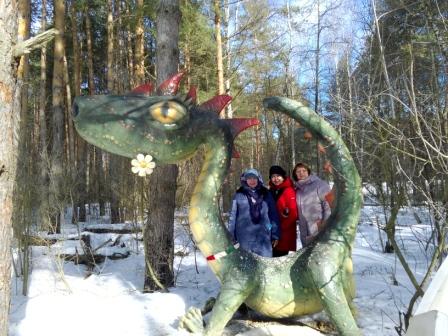 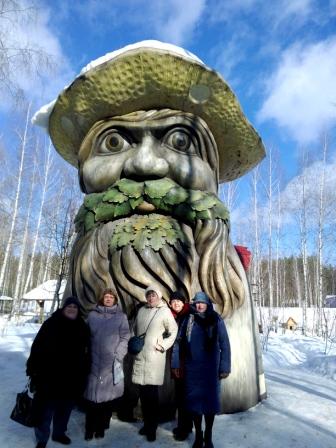 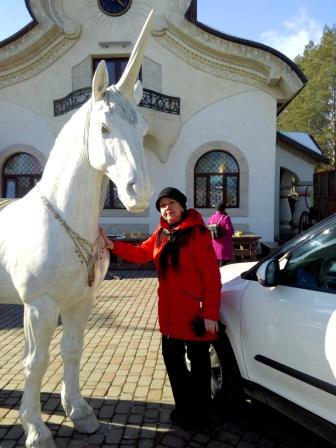 